Звягин Василий ИвановичГод рождения: __.__.1917неизвестен 
место рождения: Курская обл., Беловский р-н, с. Бобрава 
№ наградного документа: 74 
дата наградного документа: 06.04.1985 № записи: 1515629795Орден Отечественной войны II степени 

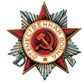 